SART Monthly Webinar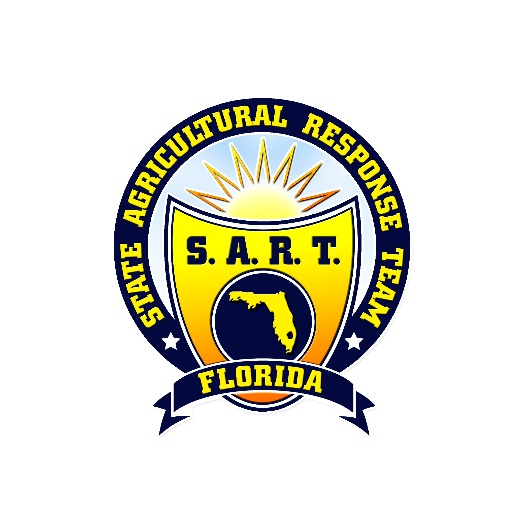 Wednesday, October 28, 20202:00 P.M. – 3:00 P.M.Please join my meeting from your computer, tablet or smartphone.
https://global.gotomeeting.com/join/582629237
You can also dial in using your phone.
United States (Toll Free): 1 877 309 2073
United States: +1 (571) 317-3129
Access Code: 582-629-237

Agenda2:00     Welcome and Roll Call – Nick Morrow (FDACS DAI)2020 In Kind Partner Contributions – Nick Morrow (FDACS DAI)2:05	Animal Disease Update – Dr. Suzan Loerzel (USDA APHIS) 2:10     COVID-19 Farm Worker Testing Initiative Update – LeiAnna Tucker (FDACS DAI) 2:20 	Hurricane Sally Agricultural Damage Assessment Update – Dr. Christa Court (UF/IFAS) 2:30     Mental Health First Aid Trainings – Dr. Angie Lindsey (UF/IFAS)2:45	 SART Online Pet-Friendly Sheltering Training Update – LeiAnna Tucker (FDACS DAI)2:50 	 SART Strategic Planning Discussion – Nick Morrow (FDACS DAI)Resource MatrixOrganizational Declaration2:55     Roundtable Updates and General Discussion - All